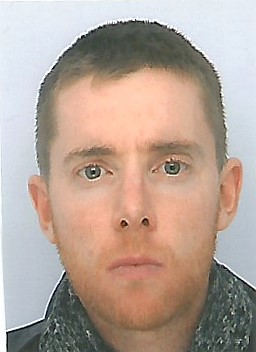 Matthew JAMES46 Rue de Maubach
07430 VERNOSC LES ANNONAY
06 28 05 03 20matt_james19@hotmail.com	Date of Birth 1st of March 1986SingleFull driving Licence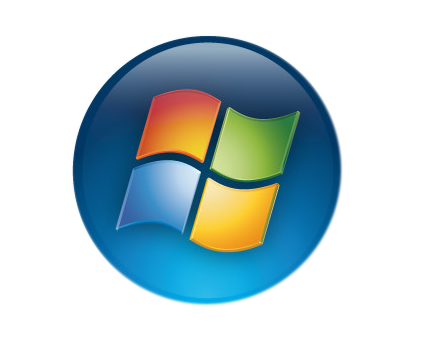 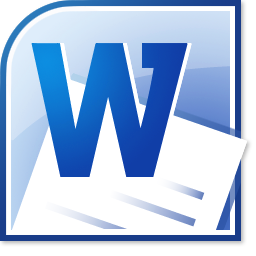 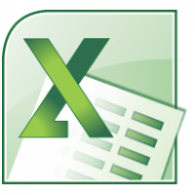 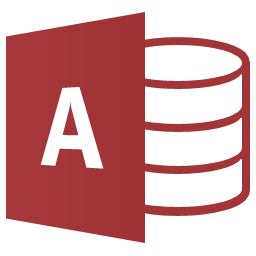 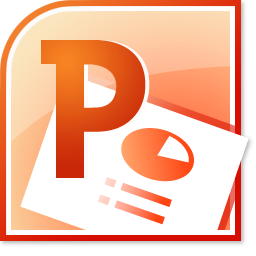 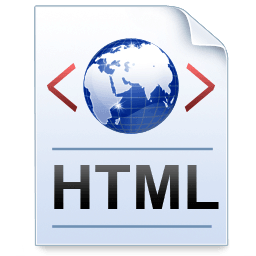 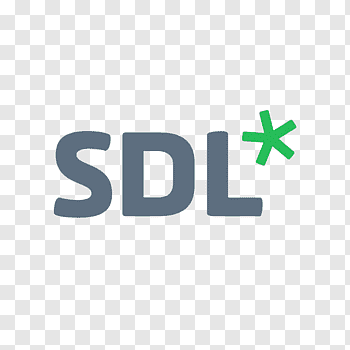 